Znak: ZOZ.V.010/DZP/55/23                                            Sucha Beskidzka dnia 17.08.2023r.        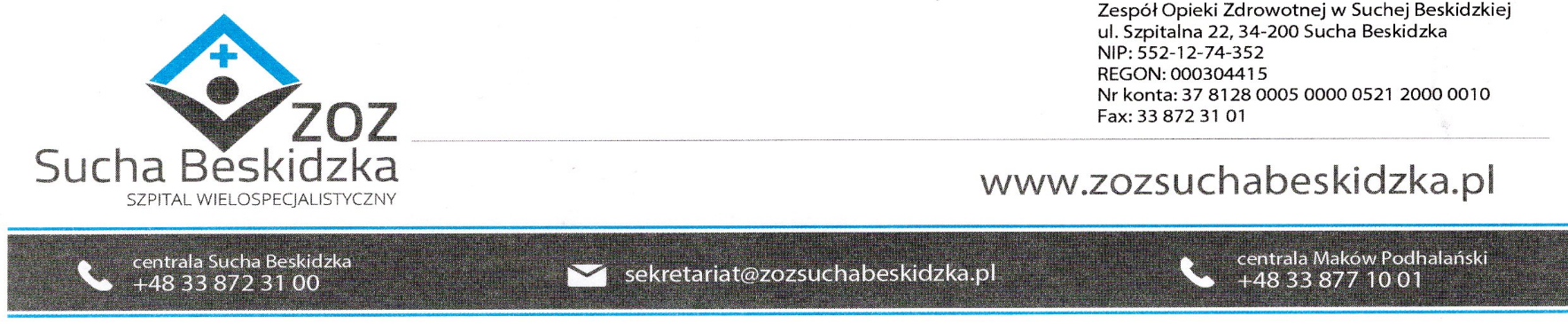 Dotyczy: Postepowania w trybie podstawowym na: Dostawa implantów do osteosyntezy i innych materiałów do zabiegów ortopedycznych.Dyrekcja Zespołu Opieki Zdrowotnej w Suchej Beskidzkiej odpowiada na poniższe pytania:Dotyczy pakietu 1Czy Zamawiający wyrazi zgodę i odstąpi od nieodpłatnego dostarczenia jednego napędu elektrycznego na czas trwania umowy?Odp. NIE.Dotyczy pakietu 1 poz. 5Czy Zamawiający wyrazi zgodę i dopuści do oceny produkt o następujących parametrach: Zestaw implantów do stawu CMC, umożliwiający podwieszenie pierwszej kości śródręcza.Odp. TAK.Dotyczy pakietu 1 poz. 10Prosimy o potwierdzenie, że doszło do omyłki pisarskiej w Pakiecie 1 poz. 10 w zakresie parametru „taśmy o szerokości 1,3 mm- _x000_.” i Zamawiający miał na myśli „taśmy o szerokości 1,3 mm.”?Odp. TAK.Dotyczy wzoru umowy (załącznik nr 3 do SWZ)W związku z koniecznością stworzenia depozytu przez Wykonawcę realizującego dostawy, prosimy o dodanie do treści umowy depozytu poniższego zapisu korzystnego dla Zamawiającego tj.: „Zamawiający może wystąpić do Wykonawcy o wymianę materiału na równorzędny o dłuższej dacie ważności najpóźniej na 15 miesięcy przed upłynięciem daty ważności materiału wytypowanego do wymiany. Wymianie/zwrotom podlegają wyłącznie produkty pełnowartościowe. Produkt pełnowartościowy to produkt niezniszczony, nierozpakowany, w żaden sposób nieoznakowany; posiadający oryginalne opakowanie wewnętrzne i zewnętrzne oraz nieuszkodzone plomby”.Odp. Zamawiający podtrzymuje zapisy SWZ. Dotyczy wzoru umowy (załącznik nr 3 do SWZ)W związku z koniecznością użyczenia instrumentarium niezbędnego do przeprowadzenia zabiegów, prosimy o dodanie do obecnego brzemienia wzoru umowy, poniższych zapisów uszczegółowiających zasady użyczenia instrumentarium tj.: Firma użycza instrumentarium dotyczy Pakiet nr ….- ……………………………Firma użycza sprzętu na niżej wymienionych warunkach: Właścicielem sprzętu pozostaje Firma Zamawiający zobowiązuje się zapewnić właściwe warunki przechowywania i użycia sprzętu Firma oświadcza, że przedmiot użyczenia jest sprawny technicznie. W razie stwierdzenia przez Szpital jakichkolwiek wad w działaniu Sprzętu, Szpital powiadomi firmę jako jedyny podmiot uprawniony do wykonania lub zlecenia wykonania naprawy Sprzętu, a w razie jego zużycia wymieni go na nowy. W razie wystąpienia usterki lub uszkodzenia Sprzętu wskutek niewłaściwej obsługi lub użycia przez Szpital, Firma ma prawo do obciążenia Szpitala kosztem naprawy i/lub części zamiennych lub wymiany Sprzętu, jeśli Sprzęt nie nadaje się do naprawy lub został zagubiony, według aktualnych stawek . Szpital zapewnia, że sprzęt będzie obsługiwany i używany przez pracowników posiadających odpowiednie przeszkolenie w tym zakresie. Szpital nie przekaże sprzętu osobom trzecim poza miejsce użytkowania, którym jest siedziba Szpitala. Szpital nie ma w szczególności prawa sprzedawać, wydzierżawiać, oddawać do używania Sprzętu bądź cedować praw do sprzętu wynikających z niniejszej Umowy na jakikolwiek podmiot bez uprzedniej, pisemnej zgody Firmy. Firma zobowiązuje się do odbioru użyczonego instrumentarium, po zakończeniu umowy, na własny koszt.”Odp. Zamawiający wyraża zgodę na dodatnie zapisu do projektu umowy, poprzez dodanie do § 4 projektu umowy, ustępu 17 w następującym brzmieniu:17. Wykonawca użycza instrumentarium na niżej wymienionych warunkach: Właścicielem sprzętu pozostaje Wykonawca.Zamawiający zobowiązuje się zapewnić właściwe warunki przechowywania i użycia sprzętu Wykonawca oświadcza, że przedmiot użyczenia jest sprawny technicznie. W razie stwierdzenia przez Zamawiającego jakichkolwiek wad w działaniu sprzętu, Zamawiający powiadomi Wykonawcę jako jedyny podmiot uprawniony do wykonania lub zlecenia wykonania naprawy sprzętu, a w razie jego zużycia wymieni go na nowy. W razie wystąpienia usterki lub uszkodzenia sprzętu wskutek niewłaściwej obsługi lub użycia przez Zamawiającego, Wykonawca ma prawo do obciążenia Zamawiającego kosztem naprawy i/lub części zamiennych lub wymiany sprzętu, jeżeli sprzęt nie nadaje się do naprawy lub został zagubiony, według aktualnych stawek . Zamawiający zapewnia, że sprzęt będzie obsługiwany i używany przez pracowników posiadających odpowiednie przeszkolenie w tym zakresie.                                                                                 Zamawiający nie przekaże sprzętu osobom trzecim poza miejsce użytkowania, którym jest jego siedziba. Zamawiający nie ma w szczególności prawa sprzedawać, wydzierżawiać, oddawać do używania sprzętu bądź cedować praw do sprzętu wynikających z niniejszej Umowy na jakikolwiek podmiot bez uprzedniej, pisemnej zgody Wykonawcy. Wykonawca zobowiązuje się do odbioru użyczonego instrumentarium, po zakończeniu umowy, na własny koszt.Dotyczy pakietu 1Prosimy o potwierdzenie, że ostateczny kształt i zakres instrumentarium zostanie ustalony po zawarciu umowy w porozumieniu z docelowym użytkownikiem.Odp. TAK.